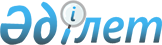 Об образовании избирательных участков по Алмалинскому району города Алматы
					
			Утративший силу
			
			
		
					Решение акима Алмалинского района города Алматы от 3 июля 2009 года N 91. Зарегистрировано в Департаменте юстиции города Алматы 10 августа 2009 года за N 822. Утратило силу решением акима Алмалинского района города Алматы от 16 апреля 2014 года № 05      Сноска. Утратило силу решением акима Алмалинского района города Алматы от 16.04.2014 № 05.      В соответствии с пунктом 1 статьи 23 Конституционного Закона Республики Казахстан «О выборах в Республике Казахстан», согласно статьи 37 Закона Республики Казахстан «О местном государственном управлении и самоуправлении в Республике Казахстан» Аким Алмалинского района города Алматы РЕШИЛ:



      1. Образовать избирательные участки по Алмалинскому району города Алматы, согласно приложению.



      2. Контроль исполнения настоящего решения возложить на руководителя аппарата Акима Алмалинского района Атабаева С.Ж.



      3. Настоящий нормативный правовой акт вводится в действие по истечении десяти календарных дней после дня его первого официального опубликования.      Исполняющий обязанности

      акима района                            Н.Яковлева

Приложение

к решению Акима Алмалинского

района города Алматы

от 3 июля 2009 года № 91 Избирательные участки по Алмалинскому району города Алматы      Сноска. Приложение с изменениями, внесенными решениями Акима Алмалинского района города Алматы от 17.01.2011 N 06 (вводится в действие по истечении десяти календарных дней после дня его первого официального опубликования); от 28.12.2011 N 96 (вводится в действие по истечении десяти календарных дней после дня его первого официального опубликования) .Избирательный участок № 1

Центр: город Алматы, улица Туркебаева, 176,

средняя школа № 75, тел. 240-04-93, 240-34-34      Границы: от улицы Туркебаева по нечетной стороне проспекта Абая до улицы Тлендиева Нургисы; по четной стороне улицы Тлендиева Нургисы до улицы Шакарима; по четной стороне улицы Шакарима до улицы Прокофьева; по четной стороне улицы Прокофьева до улицы Кулымбетова; по четной стороне улицы Кулымбетова до улицы Туркебаева; по нечетной стороне улицы Туркебаева до улицы Шакарима; по нечетной стороне улицы Шакарима до улицы Маршака; по нечетной стороне улицы Маршака до улицы Есенжанова; по четной стороне улицы Есенжанова до улицы Туркебаева; по нечетной стороне улицы Туркебаева до проспекта Абая.

Избирательный участок № 2

Центр: город Алматы, улица Туркебаева, 176, 

средняя школа № 75, тел. 240-04-90, 241-45-00      Границы: от улицы Тургута Озала по нечетной стороне улицы Кулымбетова до улицы Прокофьева; по четной стороне улицы Прокофьева  до улицы Толе би; по четной стороне улицы Толе би до улицы Гайдара;  по нечетной стороне улицы Гайдара до улицы Васнецова; по нечетной стороне улицы Васнецова до улицы Тургут Озала; по нечетной стороне улицы Тургут Озала до улицы Кулымбетова.

Избирательный участок № 3

Центр: город Алматы, улица Розыбакиева, 33, 

средняя школа № 67, тел. 246-98-17, 246-88-14      Границы: от улицы Гайдара по нечетной стороне проспекта Абая до улицы Туркебаева; по четной стороне улицы Туркебаева до улицы Есенжанова; по нечетной стороне улицы Есенжанова до улицы Маршака; по четной стороне улицы Маршака до улицы Шакарима; по четной стороне улицы Шакарима до улицы Туркебаева; по четной стороне улицы Туркебаева до улицы Кулымбетова; по четной стороне улицы Кулымбетова до улицы Гайдара; по нечетной стороне улицы Гайдара до проспекта Абая, включая дома под № 196 и 198 по улице Гайдара.

Избирательный участок № 4

Центр: город Алматы, улица Розыбакиева, 33,

средняя школа № 67, тел.2 46-98-17, 246-88-14      Границы: от улицы Карасай батыра по нечетной стороне улицы Розыбакиева до проспекта Абая; по нечетной стороне проспекта Абая до улицы Гайдара; по четной стороне улицы Гайдара до улицы Карасай батыра; по четной стороне улицы Карасай батыра до улицы Розыбакиева, исключая дома под № 196 и 198 по улице Гайдара. 

Избирательный участок № 5

Центр: город Алматы, улица Радостовца, 38,

средняя специализированная школа №18,

тел. 242-95-33, 243-73-36      Границы: от улицы Розыбакиева по четной стороне улицы Карасай батыра до проспекта Гагарина; по нечетной стороне проспекта Гагарина до улицы Джамбула; по нечетной стороне улицы Джамбула до улицы Розыбакиева; по четной стороне улицы Розыбакиева до улицы Карасай батыра.

Избирательный участок № 6

Центр: город Алматы, улица Шевченко,

202 угол улицы Гагарина,

Профессиональный лицей № 5, тел. 279-38-63      Границы: от улицы Розыбакиева по четной стороне улицы Джамбула до проспекта Гагарина; по нечетной стороне проспекта Гагарина до улицы Шевченко; по четной стороне улицы Шевченко до улицы Айманова; по нечетной стороне улицы Айманова до проспекта Абая; по нечетной стороне проспекта Абая до улицы Розыбакиева; по четной стороне улицы Розыбакиева до улицы Джамбула, исключая дома под № 101,103 по улице Айманова.

Избирательный участок № 7

Центр: город Алматы, улица Ауэзова, 66/5

угол улицы Курмангазы,

музыкальная школа имени Ахмета Жубанова,

тел. 375-55-42      Границы: от улицы Клочкова по четной стороне улицы Шевченко до улицы Ауэзова; по нечетной стороне улицы Ауэзова до проспекта Абая; по нечетной стороне проспекта Абая до улицы Клочкова; по четной стороне улицы Клочкова до улицы Шевченко, включая дома под №№ 64/1, 64/2, 64/3, 64/4 и 66/5 по улице Ауэзова, а также дом под № 164г по улице Шевченко.

Избирательный участок № 8

Центр: город Алматы, улица Курмангазы 150,

угол улицы Жарокова,

общежитие № 3 Казахский университет международных

отношений и мировых языков им. Абылай хана,

тел. 242-38-36      Границы: от улицы Айманова по четной стороне улицы Курмангазы  до улицы Клочкова; по нечетной стороне улицы Клочкова до пр.Абая; по нечетной стороне проспекта Абая до улицы Айманова; по четной стороне улицы Айманова до улицы Курмангазы, включая дома под № 101,103 по улице Айманова.

Избирательный участок № 9

Центр: город Алматы, улица Клочкова, 49,

средняя школа № 135, тел. 243-18-81      Границы: от проспекта Гагарина по четной стороне улицы Кабанбай батыра до улицы Айманова; по нечетной стороне улицы Айманова до улицы Джамбула; по четной стороне улицы Джамбула до улицы Ауэзова; по нечетной стороне улицы Ауэзова до улицы Шевченко; по нечетной стороне улицы Шевченко до улицы Клочкова; по нечетной стороне улицы Клочкова до улицы Курмангазы; по нечетной стороне улицы Курмангазы до улицы Айманова; по четной стороне улицы Айманова до улицы Шевченко; по нечетной стороне улицы Шевченко до проспекта Гагарина; по четной стороне проспекта Гагарина до улицы Кабанбай батыра.

Избирательный участок № 10

Центр: город Алматы, улица Туркебаева, 93,

школа-гимназия № 144, тел. 241-23-93, 240-88-15      Границы: от улицы Толе би по нечетной стороне улицы Розыбакиева до улицы Карасай батыра; по нечетной стороне улицы Карасай батыра до улицы Гайдара; по нечетной стороне улицы Гайдара до улицы Кулымбетова; по нечетной стороне улицы Кулымбетова до улицы Тургут Озала; по четной стороне улицы Тургут Озала до улицы Васнецова; по четной стороне улицы Васнецова до улицы Гайдара; по четной стороне улицы Гайдара до улицы Толе би; по четной стороне улицы. Толе би до улицы Розыбакиева.

Избирательный участок № 11

Центр: город Алматы, улица Брусиловского,

угол улицы Дуйсенова

школа–гимназия № 34, тел. 241-01-23      Границы: от улицы Прокофьева по нечетной стороне улицы Карасай батыра до улицы Тлендиева; по четной стороне улицы Тлендиева до улицы Дуйсенова; по четной стороне улицы Дуйсенова до улицы Прокофьева; по нечетной стороне улицы Прокофьева до улицы Карасай батыра, включая дом № 16 по улице Прокофьева и дом № 23 по улице Брусиловского.

Избирательный участок № 12

Центр: город Алматы, улица Тлендиева, 35,

средняя школа № 96, тел. 240-59-89      Границы: от улицы Толе би по восточному берегу реки Большая Алматинка до улицы Дуйсенова; по четной стороне улицы Дуйсенова до улицы Тлендиева; по нечетной стороне улицы Тлендиева до улицы Толе би; по нечетной стороне улицы Толе би до реки Большая Алматинка.

Избирательный участок № 13

Центр: город Алматы, улица Тлендиева, 35,

средняя школа, № 96, тел. 240-59-89      Границы: от улицы Тлендиева по нечетной стороне улицы Дуйсенова (северная сторона), до восточного берега реки Большая Алматинка; по восточному берегу реки Большая Алматинка до улицы Бекетова; по улице Бекетова (южная сторона), до улицы Грановского; по улице Грановского (западная сторона) до дома по улице Грановского, 30, затем на восток до улицы Циолковского, далее до северной границы СШ № 96; по северной границе СШ № 96 до улицы Тлендиева; по нечетной стороне улицы Тлендиева до улицы Дуйсенова.

Избирательный участок № 14

Центр: город Алматы, улица Туркебаева, 93,

школа-гимназия № 144, тел. 41-23-93, 240-88-15      Границы: от улицы Розыбакиева по нечетной стороне улицы Толе би до улицы Тургут Озала; по четной стороне улицы Тургут Озала до улицы Артема; по четной стороне улицы Артема до улицы Аносова; по четной стороне улицы Аносова до улицы Е.Дуйсенова; по четной стороне улицы Е.Дуйсенова до улицы Розыбакиева; по нечетной стороне улицы Розыбакиева до улицы Толе би, включая дома № 82, 82-а по улице Тургут Озала и дом № 75 по улице Гайдара. 

Избирательный участок № 15

Центр: город Алматы, улица Брусиловского угол улицы Дуйсенова,

школа-гимназия № 34, тел. 241-01-23       Границы: от улицы Толе би по четной стороне улицы Прокофьева до улицы Дуйсенова; по нечетной стороне улицы Е. Дуйсенова до улицы Н Тлендиева; по четной стороне улицы Н. Тлендиева до улицы Кавказской; по четной стороне улицы Кавказская, исключая дом № 41 до улицы Брусиловского; по нечетной стороне улицы Брусиловского до улицы Е. Дуйсенова; по четной стороне ул. Е. Дуйсенова до ул. Туркебаева; по нечетной стороне улицы Туркебаева до улицы Толе би; по нечетной стороне улицы Толе би до улицы Прокофьева, исключая дом № 16 по улице Прокофьева и дом № 23 по улице Брусиловского.

Избирательный участок № 16

Центр: город Алматы, улица Брусиловского угол улицы Дуйсенова,

школа–гимназия № 34, тел. 240-14-34, 241-01-23      Границы: от улицы Т.Озала по нечетной стороне улицы Толе би до улицы Туркебаева; по четной стороне улицы Туркебаева до улицы Кавказская; по четной стороне улицы Кавказская до улицы Тургут Озала;  по нечетной стороне улицы Тургут Озала до улицы Толе би, включая дом № 59/87 по улице Туркебаева.

Избирательный участок № 17

Центр: город Алматы, улица Тлендиева, 35,

музыкальная школа им.Глинки, тел. 240-18-31, 240-19-66      Границы: от проспекта Райымбека по нечетной стороне улицы Брусиловского до улицы Кавказской; по нечетной стороне улицы Кавказская, включая дом № 41 до улицы Циолковского, по улице Циолковского включая четные и не четные дома на запад по улице Грановского до улицы Бекетова, по уле Бекетова включая четные и нечетные дома до восточного берега реки Большая Алматинка, по восточному берегу реки Большая Алматинка до проспекта Райымбека; по четной стороне проспекта Райымбека до улицы Брусиловского, включая дома под №№ 28, 30, 38, 40 по улице Брусиловского.

Избирательный участок № 18

Центр: город Алматы, улица Тургут Озала, 30,

средняя школа № 58, тел. 240-84-70      Границы: от улицы Кавказской по нечетной стороне улицы Аносова  до улицы Артема; по нечетной стороне улицы Артема до улицы Тургута Озала; по четной стороне улицы Тургута Озала до улицы Кавказской; по  четной стороне улицы Кавказской до улицы Аносова, исключая дома № 82, 82-а по улице Тургут Озала, дом № 75 по улице Гайдара и дома под № 37, 39, 41 по улице Аносова.

Избирательный участок № 19

Центр: город Алматы, улица Гоголя 187,

школа-лицей № 24, тел. 243-46-18, 242-48-16      Границы: от реки Есентай, по нечетной стороне улицы Гоголя до улицы Ауэзова, по улице Ауэзова на север через промышленную зону по улице Курильской, включая четные и нечетные дома до проспекта Райымбека, по четной стороне проспекта Райымбека до реки Есентай, по западному берегу реки Есентай до улицы Гоголя.

Избирательный участок № 27

Центр: город Алматы, улица Туркебаева, 4,

лингвистическая гимназия № 62, тел. 241-07-10, 241-05-49      Границы: от проспекта Райымбека по нечетной стороне улицы Гайдара до улицы Кавказской; по нечетной стороне улицы Кавказской до улицы Туркебаева; по нечетной стороне улицы Туркебаева до улицы Е. Дуйсенова; по нечетной стороне улицы Е. Дуйсенова до улицы Брусиловского; по четной стороне улицы Брусиловского до проспекта Райымбека; по четной стороне проспекта Райымбека до улицы Гайдара, исключая дом № 59/87 по улице Туркебаева и дома под №№ 28, 30, 38, 40 по улице Брусиловского.

Избирательный участок № 28

Центр: город Алматы, улица Тургут Озала, 30,

средняя школа № 58, тел. 240-84-70, 240-95-16      Границы: от улицы Розыбакиева по нечетной стороне улицы Е. Дуйсенова до улицы Аносова; по четной стороне улицы Аносова до улицы Кавказская; по нечетной стороне улицы Кавказская до улицы Гайдара; по четной стороне улицы Гайдара до проспекта Райымбека; по четной стороне проспекта Райымбека до улицы Аносова; по нечетной стороне улицы Аносова до улицы Кавказская; по четной стороне улицы Кавказская до улицы Розыбакиева; по нечетной стороне улицы Розыбакиева до улицы Е. Дуйсенова, включая дома под № 37, 39, 41 по улице Аносова.

Избирательный участок № 29

Центр: город Алматы, проспект Райымбека, 212-а,

Бизнес парк на Райымбека, тел.244-87-20, 256-07-66      Границы: от улицы Аносова по четной стороне проспекта Райымбека  на восток до железнодорожного переезда и улицы Курильской; затем по улице Курильской, по западной стороне железнодорожного полотна до южной границы завода «Поршень» и далее до улицы Розыбакиева; по  четной стороне улицы Розыбакиева до улицы Кавказская; по нечетной стороне улицы Кавказская до улицы Аносова; по четной стороне улицы Аносова до проспекта Райымбека.

Избирательный участок № 30

Центр: город Алматы, улица Радостовца, 38,

средняя специализированная школа № 18,

тел. 243-73-36, 242-95-33      Границы: от улицы Толе би по четной стороне улицы Розыбакиева до улицы Богенбай батыра; по нечетной стороне улицы Богенбай батыра до проспекта Гагарина; по нечетной стороне проспекта Гагарина до улицы Толе би; по четной стороне улицы Толе би до улицы Розыбакиева, включая дом № 300 по улице Богенбай батыра.

Избирательный участок № 31

Центр: город Алматы, улица Жарокова, 9,

многопрофильная школа-гимназия № 79,

тел. 243-09-44, 243-02-11      Границы: от проспекта Гагарина по четной стороне улицы Толе би   до улицы 8-ая линия; по улице 8–ая линия до улицы Карасай батыра; по нечетной стороне улицы Карасай батыра до улицы Жарокова; по четной стороне улицы Жарокова до улицы Богенбай батыра; по нечетной стороне улицы Богенбай батыра до проспекта Гагарина; по четной стороне проспекта Гагарина до улицы Толе би.

Избирательный участок № 32

Центр: город Алматы, улица Жарокова, 18,

средняя школа № 128, тел. 375-14-37, 375-16-21      Границы: от улицы Толе би по улице 8–ая линия до улицы Карасай батыра; по четной стороне улицы Карасай батыра до улицы Жарокова; по четной стороне улицы Жарокова до улицы Джамбула; по нечетной стороне улицы Джамбула до улицы Ауэзова; по нечетной стороне улицы Ауэзова до улицы Карасай батыра; по четной стороне улицы Карасай батыра до улицы 6-я линия; по нечетной стороне улицы 6-я линия до улицы Толе би; по нечетной стороне улицы Толе би до улицы Ауэзова; по нечетной стороне улицы Ауэзова до улицы Казыбек би; по улице Казыбек би, угол улицы Ауэзова через территорию ковровой фабрики до угла улиц Толе би и 8-я линия, включая дома расположенные на территории ковровой фабрики.

Избирательный участок № 33

Центр: город Алматы, улица Жарокова, 18,

средняя школа № 128, тел. 375-14-37, 375-16-21      Границы: от проспекта Гагарина по четной стороне улицы Карасай батыра до улицы Жарокова; по нечетной стороне улицы Жарокова до улицы Джамбула; по нечетной стороне улицы Джамбула до улицы Айманова; по четной стороне улицы Айманова до улицы Кабанбай батыра; по нечетной стороне улицы Кабанбай батыра до проспекта Гагарина; по четной стороне проспекта Гагарина до улицы Карасай батыра.

Избирательный участок № 34

Центр: город Алматы, улица Жарокова, 9

угол улицы Богенбай батыра,

многопрофильная школа-гимназия № 79, тел. 243-02-11, 243-09-44      Границы: от улицы Розыбакиева по четной стороне улицы Богенбай батыра до улицы Жарокова; по нечетной стороне улицы Жарокова до улицы Карасай батыра; по нечетной стороне улицы Карасай батыра до улицы Розыбакиева; по четной стороне улицы Розыбакиева до улицы Богенбай батыра, исключая дом № 300 по улице Богенбай батыра.

Избирательный участок № 35

Центр: город Алматы, улица Богенбай батыра, 260,

средняя специализированная школа № 124,

тел. 268-19-93, 268-24-89, 268-23-25      Границы: от улицы Ауэзова по четной стороне улицы Казыбек би до улицы Айтиева; по нечетной стороне улицы Айтиева до улицы Толе би; по четной стороне улицы Толе би до улицы Нурмакова; по нечетной стороне улицы Нурмакова до улицы Богенбай батыра; по нечетной стороне улицы Богенбай батыра до улицы Айтиева; по нечетной стороне улицы Айтиева до улицы Карасай батыра; по нечетной стороне улицы Карасай батыра до улицы 6-линия; по четной стороне улицы 6-линия до улицы Толе би; по четной стороне улицы Толе би до улицы Ауэзова; по четной стороне улицы Ауэзова до улицы Казыбек би.

Избирательный участок № 36

Центр: город Алматы, улица Манаса, 13,

музыкальный колледж имени Чайковского, тел. 379-92-24     Границы: от улицы Ауэзова по четной стороне улицы Карасай батыра до улицы Текстильной; по нечетной стороне улицы Текстильная до улицы Кабанбай батыра; по четной стороне улицы Кабанбай батыра до улицы Нурмакова; по нечетной стороне улицы Нурмакова до улицы Джамбула; по четной стороне улицы Джамбула до улицы Манаса; по нечетной стороне улицы Манаса до проспекта Абая; по нечетной стороне проспекта Абая до улицы Ауэзова; по четной стороне улицы Ауэзова до улицы Карасай батыра, исключая дома под №№ 64/1, 64/2, 64/3, 64/4 и 66/5 по улице Ауэзова, а также дом под № 164г по улице Шевченко.

Избирательный участок № 37

Центр: город Алматы, улица Ауэзова,3,

Дом культуры Акционерного общества «Искер», тел.277-98-83      Границы: от улицы Ауэзова по четной стороне улицы Гоголя до улицы Исаева; по нечетной стороне улицы Исаева до улицы Толе би; по нечетной стороне улицы Толе би до улицы Айтиева; по четной стороне улицы Айтиева до улицы Казыбек би; по нечетной стороне улицы Казыбек би до улицы Ауэзова, по четной стороне улицы Ауэзова до улицы Гоголя, исключая дома под №№ 29 и 55/170 по улице Исаева.

Избирательный участок № 38

Центр: город Алматы, улица Карасай батыра,157

угол улицы Мирзояна,

классическая гимназия искусств № 46, тел. 268-16-94      Границы: от улицы Нурмакова по четной стороне улицы Толе би до улицы Мирзояна; по нечетной стороне улицы Мирзояна до улицы Богенбай батыра; по четной стороне улицы Богенбай батыра до улицы Джумалиева; по нечетной стороне улицы Джумалиева до улицы Кабанбай батыра; по нечетной стороне улицы Кабанбай батыра до улицы Байганина; по четной стороне улицы Байганина до улицы Карасай батыра, по нечетной стороне улицы Карасай батыра до улицы Нурмакова; по четной стороне улицы Нурмакова до улицы Толе би, исключая дом № 128 и 153 по улице Карасай батыра.

Избирательный участок № 39

Центр: город Алматы, улица Байзакова, 130,

средняя школа № 136, тел. 242-17-41      Границы: от улицы Исаева по четной стороне улицы Гоголя до улицы Байзакова, по нечетной стороне улицы Байзакова до улицы Казбек би, по нечетной стороне улицы Казбек би до улицы Мирзояна, по нечетной стороне улицы Мирзояна до улицы Толе би, по нечетной стороне улицы Толе би до улицы Исаева, по четной стороне улицы Исаева до улицы Гоголя, включая дома под №№ 29 и 55/170 по улице Исаева.

Избирательный участок № 40

Центр: город Алматы, улица Карасай батыра,157

классическая гимназия искусств № 46, тел. 268-16-94      Границы: от улицы Байзакова по четной стороне улицы Толе би до улицы Муканова; по нечетной стороне улицы Муканова до улицы Джамбула, по нечетной стороне улицы Джамбула до улицы Джумалиева, по четной стороне улицы Джумалиева до улицы Богенбай батыра, по нечетной стороне улицы Богенбай батыра до улицы Байзакова; по четной стороне улицы Байзакова до улицы Толе би, включая дом №128 и 153 по улице Карасай батыра.

Избирательный участок № 41

Центр: город Алматы, улица Гоголя, 124,

Алматинский экономический колледж, тел. 233-45-91, 233-46-02      Границы: от улицы Байзакова по четной стороне улицы Гоголя до улицы А.Шарипова; по нечетной стороне улицы А.Шарипова до улицы Айтеке би, по нечетной стороне улицы Айтеке би до улицы Джумалиева, по нечетной стороне улицы Джумалиева до улицы Казыбек би, по нечетной стороне улицы Казыбек би до улицы Байзакова; по четной стороне улицы Байзакова до улицы Гоголя.

Избирательный участок № 42

Центр: город Алматы, улица Толе би, 109,

Алматинский индустриальный колледж, тел.292-33-42, 292-59-00      Границы: от улицы Муратбаева по четной стороне улицы Казыбек би до улицы Досмухамедова, по нечетной стороне улицы Досмухамедова до улицы Богенбай батыра, по нечетной стороне улицы Богенбай батыра до улицы Кожамкулова; по четной стороне улицы Кожамкулова до улицы Толе би; по четной стороне улицы Толе би до улицы Муратбаева; по четной стороне улицы Муратбаева до улицы Казыбек би, включая дом № 192/86 по улице Богенбай батыра и дом № 102/41 по улице Толе би.

Избирательный участок № 43

Центр: город Алматы, улица Байзакова, 130,

средняя школа № 136, тел. 242-17-41      Границы: от улицы Мирзояна по четной стороне улицы Казыбек би до улицы Кожамкулова, по нечетной стороне улицы Кожамкулова до улицы Богенбай батыра; по нечетной стороне улицы Богенбай батыра до улицы Муканова; по четной стороне улицы Муканова до улицы Толе би; по нечетной стороне улицы Толе би до улицы Байзакова; по нечетной стороне улицы Байзакова до улицы Богенбай батыра; по нечетной стороне улицы Богенбай батыра до улицы Мирзояна; по четной стороне улицы Мирзояна до улицы Казыбек би.

Избирательный участок № 44

Центр: город Алматы, улица А.Шарипова, 53,

средняя школа № 95, тел.253-53-58, 253-53-57, 253-53-59      Границы: от улицы Джумалиева по четной стороне улицы Айтеке би до улицы Муратбаева, по нечетной стороне улицы Муратбаева до улицы Толе би; по нечетной стороне улицы Толе би до улицы Кожамкулова; по четной стороне улицы Кожамкулова до улицы Казыбек би; по нечетной стороне улицы Казыбек би до улицы Джумалиева; по четной стороне улицы Джумалиева до улицы Айтеке би.

Избирательный участок № 45

Центр: город Алматы, улица Курмангазы, 119,

общежитие № 5 Казахский национальный университет им. Асфендиярова, тел.292-10-21      Границы: от улицы А.Шарипова по четной стороне улицы Шевченко до улицы Байтурсынова; по нечетной стороне улицы Байтурсынова до улицы Курмангазы; по нечетной стороне улицы Курмангазы до улицы А.Шарипова; по четной сатороне улицы А.Шарипова до улицы Шевченко, исключая дом № 128 по улице Шевченко.

Избирательный участок № 46

Центр: город Алматы, улица А. Шарипова, 105а,

школа-лицей № 8, тел.292-67-47      Границы: от улицы Муканова по четной стороне улицы Богенбай батыра до улицы Шагабутдинова; по нечетной стороне улицы Шагабутдинова до улицы Джамбула; по нечетной стороне улицы Джамбула до улицы Муратбаева; по нечетной стороне улицы Муратбаева до улицы Шевченко; по нечетной стороне улицы Шевченко до улицы Муканова; по четной стороне улицы Муканова до улицы Богенбай батыра.

Избирательный участок № 47

Центр: город Алматы, улица Байзакова, 238,

Республиканская школа-интернат для одаренных в спорте

детей имени К. Ахметова, тел. 254-77-57      Границы: от улицы Байганина по четной стороне улицы Кабанбай батыра до улицы Джумалиева; по нечетной стороне улицы Джумалиева до улицы Джамбула; по четной стороне улицы Джамбула до улицы Муканова; по нечетной стороне улицы Муканова до улицы Шевченко; по нечетной стороне улицы Шевченко до улицы Манаса; по четной стороне улицы Манаса до улицы Джамбула, по четной стороне улицы Джамбула до улицы Байганина, по четной стороне улицы Байганина до улицы Кабанбай батыра, исключая дома под № 180, 180-б, 180-е, 182 по улице Джамбула и дом № 149 по улице Шевченко.

Избирательный участок № 48

Центр: город Алматы, улица Манаса,13,

музыкальный колледж имени П.И.Чайковского,

тел. 242-35-68      Границы: от улицы Шагабутдинова по нечетной стороне проспекта Абая до улицы Манаса; по четной стороне улицы Манаса до улицы Шевченко; по четной стороне улицы Шевченко до улицы Муканова; по нечетной стороне улицы Муканова до улицы Курмангазы; по четной стороне улицы Курмангазы до улицы Шагабутдинова; по нечетной стороне улицы Шагабутдинова до проспекта Абая включая дома под № 180, 180-б, 180-е, 182 по улице Джамбула и дом № 149 по улице Шевченко.

Избирательный участок № 49

Центр: город Алматы, улица Джамбула,102,

Алматинский колледж транспорта и коммуникаций,

тел. 296-64-84, 296-40-86      Границы: от улицы Шагабутдинова по четной стороне улицы Кабанбай батыра до улицы Байтурсынова; по нечетной стороне улицы Байтурсынова до улицы Шевченко; по нечетной стороне улицы Шевченко до улицы Муратбаева; по четной стороне улицы Муратбаева до улицы Джамбула; по четной стороне улицы Джамбула до улицы Шагабутдинова; по четной стороне улицы Шагабутдинова до улицы Кабанбай батыра.

Избирательный участок № 50

Центр: город Алматы, улица Шевченко, 97,

Академия транспорта и коммуникаций имени М.Тынышпаева,

тел. 92-09-86      Границы: от улицы Шевченко по нечетной стороне улицы Мауленова до улицы Курмангазы; по нечетной стороне улицы Курмангазы, до улицы Масанчи; по четной стороне улицы Масанчи до улицы Шевченко; по нечетной строне улицы Шевченко до улицы Байтурсынова; по четной стороне улицы Байтурсынова, до улицы Кабанбай батыра; по четной стороне улицы Кабанбай батыра до улицы Масанчи; по нечетной стороне улицы Масанчи до улицы Джамбула; по четной стороне улицы Джамбула, до проспекта Сейфуллина; по нечетной стороне проспекта Сейфуллина до улицы Шевченко; по четной стороне улицы Шевченко до улицы Мауленова, включая общежитие АТК имени М.Тынышпаева по улице С.Мауленова, 108-а, 110, 112.

Избирательный участок № 51

Центр: город Алматы, проспект Абая, 83/85,

Казахская государственная академия спорта и туризма,

тел. 292-07-56      Границы: от улицы Байтурсынова по четной стороне улицы Шевченко до улицы Масанчи; по нечетной стороне улицы Масанчи до улицы Курмангазы; по четной стороне улицы Курмангазы до проспекта Сейфуллина; по нечетной стороне проспекта Сейфуллина до проспекта Абая; по нечетной стороне проспекта Абая до улицы Шагабутдинова; по четной стороне улицы Шагабутдинова до улицы Курмангазы; по четной стороне улицы Курмангазы до улицы Байтурсынова; по четной стороне улицы Байтурсынова, до улицы Шевченко.

Избирательный участок № 52

Центр: город Алматы, улица Карасай батыра, 140,

музыкальная школа Ж.Аубакировой, тел. 254-77-10      Границы: от улицы Текстильной по четной стороне улицы Карасай батыра до улицы Айтиева; по четной стороне улицы Айтиева до улицы Богенбай батыра; по четной стороне улицы Богенбай батыра до улицы Нурмакова; по нечетной стороне улицы Нурмакова до улицы Карасай батыра; по четной стороне улицы Карасай батыра до улицы Байганина; по нечетной стороне улицы Байганина до улицы Джамбула; по нечетной стороне улицы Джамбула до улицы Нурмакова; по четной стороне улицы Нурмакова до улицы Кабанбай батыра; по нечетной стороне улицы Кабанбай батыра до улицы Текстильной; по четной стороне улицы Текстильной до улицы Карасай батыра.

Избирательный участок № 53

Центр: город Алматы, улица Масанчи, 70,

лингвистическая гимназия № 36, тел. 261-55-55, 267-54-20      Границы: от проспекта Сейфуллина по четной стороне улицы Карасай батыра до улицы Наурызбай батыра, по нечетной стороне улицы Наурызбай батыра до проспекта Абая, по нечетной стороне проспекта Абая до проспекта Сейфуллина, по четной стороне проспекта Сейфуллина до улицы Курмангазы, по четной стороне улицы Курмангазы до улицы Мауленова по четной стороне улицы Мауленова до улицы Шевченко, по нечетной стороне улицы Шевченко до проспекта Сейфуллина, по четной стороне проспекта Сейфуллина до улицы Джамбула, по нечетной стороне улицы Джамбула до улицы Масанчи, по четной стороне улицы Масанчи до улицы Кабанбай батыра, по четной стороне улицы Кабанбай батыра до проспекта Сейфуллина, по четной стороне проспекта Сейфуллина до улицы Карасай батыра, исключая общежития АТК имени М. Тынышпаева по улице Мауленова № 108-а, 110, 112.

Избирательный участок № 54

Центр: город Алматы, улица А. Шарипова, 105-а,

школа-лицей № 8, Тел. 292-67-47, 292-27-37      Границы: от улицы Досмухамедова по четной стороне улицы Толе би до проспекта Сейфуллина, по нечетной стороне проспекта Сейфуллина до улицы Богенбай батыра, по нечетной стороне улицы Богенбай батыра до улицы Байтурсынова; по нечетной стороне улицы Байтурсынова до улицы Карасай батыра, по нечетной стороне улицы Карасай батыра до улицы А.Шарипова, по нечетной стороне улицы Шарипова до улицы Кабанбай батыра, по нечетной стороне улицы Кабанбай батыра до улицы Шагабутдинова, по четной стороне улицы Шагабутдинова до улицы Богенбай батыра, по четной стороне улицы Богенбай батыра до улицы Досмухамедова по четной стороне улицы Досмухамедова до улицы Толе би исключая дом под № 192/86, по улице Богенбай батыра и дом № 102/41 по улице Толе би.

Избирательный участок № 55

Центр: город Алматы, улица Айтеке би, 99,

Казахский государственный женский педагогический университет,

тел. 233-18-36      Границы: от улицы А.Шарипова, по четной стороне улицы Гоголя до проспекта Сейфуллина, по нечетной стороне проспекта Сейфуллина до улицы Айтеке би, по нечетной стороне улицы Айтеке би до улицы А.Шарипова, по четной стороне улицы А.Шарипова до улицы Гоголя, исключая дом № 511/112 по проспекту Сейфуллина.

Избирательный участок № 56

Центр: город Алматы, улица А. Байтурсынова, 22,

Товарищество с ограниченной ответственностью «Зинат»,

тел. 253-53-58, 253-53-57       Границы: от улицы Муратбаева по четной стороне улицы Айтеке би до улицы Наурызбай батыра; по нечетной стороне улицы Наурызбай батыра до улицы Толе би; по нечетной стороне улицы Толе би до улицы Досмухамедова; по четной стороне улицы Досмухамедова до улицы Казыбек би; по нечетной стороне улицы Казыбек би до улицы Муратбаева, по четной стороне улицы Муратбаева до ул. Айтеке би, исключая дом № 73/71 по улице Толе би.

Избирательный участок № 57

Центр: город Алматы, улица Толе би, 76,

средняя школа № 39, тел. 272-11-79, 267-70-08      Границы: от проспекта Сейфуллина по четной стороне улицы Гоголя до улицы Фурманова; по нечетной стороне улицы Фурманова до улицы Казыбек би; по нечетной стороне улицы Казыбек би до улицы Наурызбай батыра; по четной стороне улицы Наурызбай батыра до улицы Айтеке би; по нечетной стороне улицы Айтеке би до проспекта Сейфуллина; по четной стороне проспекта Сейфуллина до улицы Гоголя, включая дом № 511/112 по проспекту Сейфуллина.

Избирательный участок № 58

Центр: город Алматы, улица Толе би, 76,

средняя школа № 39, тел. 272-11-79      Границы: от улицы Наурызбай батыра по четной стороне улицы Казыбек би до проспекта Абылай хана; по нечетной стороне проспекта Абылай хана до улицы Карасай батыра; по нечетной стороне улицы Карасай батыра до проспекта Сейфуллина; по четной стороне проспекта Сейфуллина до улицы Толе би; по четной стороне улицы Толе би до улицы Наурызбай батыра; по четной стороне улицы Наурызбай батыра до улицы Казыбек би, включая дом № 73/71 по улице Толе би.

Избирательный участок № 59

Центр: город Алматы, улица Кабанбай батыра, 128,

школа-гимназия № 25, тел. 267-45-76      Границы: от проспекта Абылай хана по четной стороне улицы Казыбек би до улицы Фурманова; по нечетной стороне улицы Фурманова до улицы Курмангазы; по нечетной стороне улицы Курмангазы до проспекта Абылай хана, по четной стороне проспекта Абылай хана до улицы Казыбек би.

Избирательный участок № 60

Центр: город Алматы, улица Кабанбай батыра, 128,

школа-гимназия № 25, тел. 267-43-43, 267-41-97, 267-45-76      Границы: от улицы Наурызбай батыра по четной стороне улицы Карасай батыра до проспекта Абылай хана, по нечетной стороне проспекта Абылай хана до улицы Шевченко, по нечетной стороне улицы Шевченко до улицы Желтоксан, по нечетной стороне улицы Желтоксан до улицы Курмангазы, по нечетной стороне улицы Курмангазы до улицы Наурызбай батыра, по четной стороне улицы Наурызбай батыра до улицы Карасай батыра.

Избирательный участок № 61

Центр: город Алматы, улица Курмангазы, 76,

лингвистическая гимназия № 120, тел.272-24-12, 272-24-67      Границы: от улицы Желтоксан по четной стороне улицы Шевченко  до проспекта Абылай хана, по нечетной стороне проспекта Абылай хана до улицы Курмангазы, по четной стороне улицы Курмангазы до улицы Фурманова, по нечетной стороне улицы Фурманова до проспекта Абая, по нечетной стороне проспекта Абая до улицы Наурызбай батыра, по четной стороне улицы Наурызбай батыра до улицы Курмангазы, по четной стороне улицы Курмангазы до улицы Желтоксан, по четной стороне улицы Желтоксан до улицы Шевченко.

Избирательный участок № 62

Центр: город Алматы, улица Масанчи,70,

лингвистическая гимназия № 36, тел. 267-54-20, 261-53-55.      Границы: от улицы Шарипова по четной стороне улицы Карасай батыра до улицы Байтурсынова; по четной стороне улицы Байтурсынова до улицы Богенбай батыра; по четной стороне улицы Богенбай батыра до проспекта Сейфуллина; по нечетной стороне проспекта Сейфуллина до улицы Кабанбай батыра; по нечетной стороне улицы Кабанбай батыра до улицы Шарипова; по четной стороне улицы Шарипова до улицы Карасай батыра.

Избирательный участок № 63

Центр: город Алматы, улица Толе би,93,

Городской кардиологический центр, тел. 279-89-98, 261-70-71

Избирательный участок № 64

Центр: город Алматы, проспект Абая,69,

Товарищество с ограниченной ответственностью

«Клиника университета», тел. 292-47-09

Избирательный участок № 65

Центр: город Алматы, проспект Абая,91,

Казахский научно-исследовательский институт онкологии и радиологии, тел. 292-10-64

Избирательный участок № 66

Центр: город Алматы, улица Сейфуллина,492, Роддом № 1, 

тел. 292-67-88

Избирательный участок № 67

Центр: город Алматы, улица Толе би,95-а,

Казахский научно-исследовательский институт глазных болезней,

тел. 233-17-86

Избирательный участок № 68

Центр: город Алматы, улица Жамбыла,59,

Центральная клиническая больница управления делами 

Президента Республики Казахстан, тел. 261-67-79

Избирательный участок № 69

Центр: город Алматы, улица Айтеке би,120,

Казахский научно-исследовательский институт кардиологии

и внутренних болезней, тел. 267-68-37

Избирательный участок № 448

Центр: город Алматы, улица Айтеке би,116,

Городской ревматологический центр,

тел. 275-03-98, 385-93-00

Избирательный участок № 450

Центр: город Алматы, улица Карасай батыра, 70,

Следственный изолятор Департамента комитета

национальной безопасности Республики Казахстан

по городу Алматы Тел.275-89-59

Избирательный участок № 452

Центр: город Алматы, улица Амангельды, 88, Республиканский научно-практический центр психиатрии, психотерапии и наркологии,

тел. 261-67-25

Избирательный участок № 107

Центр: город Алматы, проспект Абая,191,

Институт горного дела, тел. 376-53-23     Границы: от улицы Карасай батыра по нечетной стороне улицы Прокофьева до улицы Шакарима; по нечетной стороне улицы Шакарима до улицы Тлендиева Нургисы; по нечетной стороне улицы Тлендиева до проспекта Абая; по нечетной стороне улицы Абая до восточного берега озера Сайран; по восточному берегу озера Сайран до улицы Толе би; по четной стороне улицы Толе би до улицы Тлендиева Нургисы; по нечетной стороне улицы Тлендиева Нургисы до улицы Карасай батыра; по четной стороне улицы Карасай батыра до улицы Прокофьева.

Избирательный участок № 242

Центр: город Алматы, проспект Жибек жолы, 73

Казахстанско-Российская гимназия № 54, тел. 273-43-54      Границы: от улицы Фурманова по нечетной стороне улицы Гоголя до улицы Наурызбай батыра; по четной стороне улицы Наурызбай батыра до проспекта Жибек жолы; по четной стороне проспекта Жибек жолы до улицы Чайковского; по четной стороне улицы Чайковского до улицы Макатаева; по четной стороне улицы Макатаева проспекта Абылай хана; по нечетной стороне проспекта Абылай хана до улицы А.Алимжанова; по четной строне улицы А.Алимжанова до улицы Панфилова; по четной стороне улицы Панфилова до улицы Макатаева; по четной стороне улицы Макатаева до улицы Фурманова; по нечетной стороне улицы Фурманова до улицы Гоголя.

Избирательный участок № 243

Центр: город Алматы, проспект Абылай хана, 58А

Казахский научно-исследовательский проектный институт «Энергопром», тел. 273-47-87      Границы: от улицы. Фурманова по нечетной стороне улицы Макатаева до улицы Панфилова; по нечетной стороне улицы Панфилова до улицы А.Алимжанова; по нечетной стороне улицы А.Алимжанова до проспекта Абылай хана; по четной стороне проспекта Абылай хана до улицы Маметовой; по четной стороне улицы Маметовой до улицы Фурманова по нечетной стороне улицы Фурманова до улицы Макатаева.

Избирательный участок № 245

Центр: город Алматы, проспект Абылай хана, 20,

средняя школа № 147, тел. 271-42-90      Границы: от улицы Фурманова по нечетной стороне улицы Маметовой до проспекта Абылай хана; по четной стороне проспекта Абылай хана до проспекта Райымбека; по четной стороне проспекта Райымбека до улицы Фурманова; по нечетной стороне улицы Фурманова до улицы Маметовой.

Избирательный участок № 247

Центр: город Алматы, улица Макатаева, 142,

Отдел занятости и социальных программ Жетысуского района,

тел. 279-35-87      Границы: от улицы Чайковского по нечетной стороне проспекта Жибек Жолы до улицы Масанчи; по четной стороне улицы Масанчи до улицы Макатаева; по четной стороне улицы Макатаева до улицы Чайковского; по нечетной стороне улицы Чайковского до проспекта Жибек Жолы, включая дома под №№ 3, 5 по улице Масанчи и дом под № 156 по улице Макатаева.

Избирательный участок № 248

Центр: город Алматы, улица Гоголя, 113

лингвистическая гимназия № 15,

тел. 279-45-10, 279-51-10      Границы: от улицы Наурызбай батыра по нечетной стороне улицы Гоголя до улицы Байтурсынулы Ахмета; по четной стороне улицы Байтурсынулы Ахмета до улицы Макатаева; по четной стороне улицы Макатаева до улицы Масанчи; по нечетной стороне улицы Масанчи до проспекта Жибек Жолы; по четной стороне проспекта Жибек Жолы до улицы Наурызбай батыра; по нечетной стороне улицы Наурызбай батыра до улицы Гоголя, исключая дома под №№ 3, 5 по улице Масанчи и дом под № 156 по улице Макатаева.

Избирательный участок № 249

Центр: город Алматы, улица Гоголя, 161

Казахский государственный женский педагогический университет,

тел. 233-45-89      Границы: от улицы Байтурсынулы Ахмета по нечетной стороне улицы Гоголя до улицы Шарипова Ади; по четной стороне улицы Шарипова Ади до улицы Макатаева; четной стороне улицы Макатаева до улицы Байтурсынулы Ахмета; по нечетной стороне улицы Байтурсынулы Ахмета до улицы Гоголя, исключая дома под №№ 151 и 153 по проспекту Жибек Жолы, а также дом № 158 по улице Макатаева и дом № 2 по улице Байтурсынулы Ахмета.

Избирательный участок № 251

Центр: город Алматы, улица Шарипова Ади, 25/27

средняя школа № 16, тел. 229-92-60, 233-75-02      Границы: от улицы Шарипова Ади по нечетной стороне улицы Гоголя до улицы Муратбаева; по четной стороне улицы Муратбаева до улицы Макатаева; по четной стороне улицы Макатаева до улицы Шарипова Ади; по нечетной стороне улицы Шарипова Ади до улицы Гоголя, включая дома под №№ 151 и 153 по проспекту Жибек Жолы.

Избирательный участок № 252

Центр: город Алматы, улица Муратбаева, 23

Товарищество с ограниченной ответственностью «Юниверс - АС»,

тел. 233-42-18, 260-18-88      Границы: от улицы Муратбаева по нечетной стороне улицы Гоголя до речки Весновка; по восточной стороне речки Весновка до улицы Макатаева; по четной стороне улицы Макатаева до улицы Муратбаева; по нечетной стороне улицы Муратбаева до улицы Гоголя.

Избирательный участок № 253

Центр: город Алматы, улица Маметовой, 53,

физико-математический лицей № 90, тел. 233-57-28      Границы: от проспекта Абылай хана по нечетной стороне улицы Маметовой до улицы Чайковского; по четной стороне улицы Чайковского до проспекта Райымбека; по четной стороне прспекта Райымбека до проспекта Абылай хана; по нечетной стороне проспекта Абылай хана улицы Маметовой.

Избирательный участок № 254

Центр: город Алматы, улица Наурызбай батыра, 17

Товарищество с ограниченной ответственностью «Ак Жип»,

тел. 244-58-55, 244-58-54      Границы: от проспекта Абылай хана по нечетной стороне улицы Макатаева до улицы Чайковского; по четной стороне улицы Чайковского, исключая научный центр хирургии им.Сызганова, до улицы Молдагуловой; по нечетной стороне улицы Молдагуловой до улицы Наурызбай батыра; по четной стороне улицы Наурызбай батыра до улицы Маметовой; по нечетной стороне улицы Маметовой до проспекта Сейфуллина; по четной стороне проспекта Сейфуллина до проспекта Райымбека; по четной стороне проспекта Райымбека до улицы Чайковского; по нечетной стороне улицы Чайковского до улицы Маметовой; по четной стороне улицы Маметовой на восток до проспекта Абылай хана; по нечетной стороне проспекта Абылай хана до улицы Макатаева.

Избирательный участок № 255

Центр: город Алматы, улица Наурызбай батыра, 9

Казахская академия труда и социальных отношений, тел. 279-95-82      Границы: от улицы Чайковского по нечетной стороне улицы Макатаева до улицы Кашгарской; от улицы Кашгарской по восточной стороне территории завода «Казметмаш» до проспекта Райымбека; по четной стороне проспекта Райымбека до проспекта Сейфуллина; по нечетной стороне пр.Сейфуллина до ул.Маметовой; по четной стороне ул.Маметовой до улицы Наурызбай батыра; по нечетной стороне улицы Наурызбай батыра до улицы Молдагуловой; по четной стороне улицы Молдагуловой до улицы Чайковского; по нечетной стороне улицы Чайковского до улицы Макатаева.

Избирательный участок № 256

Центр: город Алматы, проспект Райымбека, 174

Профессионально-технический лицей № 3, тел. 233-46-62      Границы: от улицы Кашгарская по нечетной стороне улицы Макатаева до речки Весновка; по восточной стороне речки Весновка до проспекта Райымбека; по четной стороне проспекта Райымбека до западной стороны территории завода «Казметмаш»; по западной стороне завода «Казметмаш» до улицы Кашгарская.

Избирательный участок № 292

Центр: город Алматы, улица Желтоксан, 62,

Научный центр хирургии имени Сызганова

тел. 279-13-02, 279-27-95, 279-53-06, 278-04-44

Избирательный участок № 293

Центр: город Алматы, улица Масанчи, 16, воинская часть № 7552,

тел. 233-19-12

Избирательный участок № 295

Центр: город Алматы, проспект Сейфуллина, 473

Учреждение ЛА 155/1 по городу Алматы и Алматинской области,

тел. 279-35-41

Избирательный участок № 442

Центр: город Алматы, улица Торекулова, 73,

Городской центр репродукции человека, тел. 279-42-91

Избирательный участок № 479

Центр: город Алматы, улица Муратбаева,200,

Казахский университет международных отношений и

мировых языков имени Абылай хана, тел. 292-23-63      Границы: от улицы Муканова по четной стороне улицы Шевченко до улицы А.Шарипова; по нечетной стороне улицы А.Шарипова до улицы Курмангазы; по не четной стороне улицы Курмангазы до улицы Муканова; по четной стороне улицы Муканова до улицы Шевченко, включая дом № 128 по улице Шевченко.
					© 2012. РГП на ПХВ «Институт законодательства и правовой информации Республики Казахстан» Министерства юстиции Республики Казахстан
				